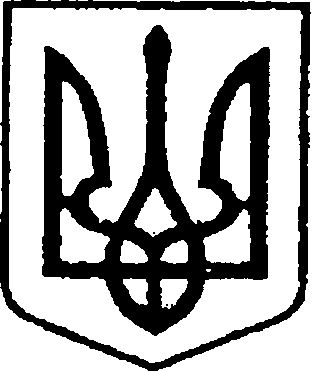 	          У К Р А Ї Н А    	   ЧЕРНІГІВСЬКА ОБЛАСТЬН І Ж И Н С Ь К А    М І С Ь К А    Р А Д А29 сесія VIII скликанняР І Ш Е Н Н Явід  28 березня 2023  року                     м. Ніжин	                               №78-29/2023У відповідності до статей 25, 26, 42, 59, 60, 73 Закону України «Про місцеве самоврядування в Україні», частина 1, 4 статті 11 Закону України «Про приватизацію державного та комунального майна», Регламенту Ніжинської міської ради Чернігівської області, затвердженого рішенням Ніжинської міської ради від 27 листопада 2020 року № 3-2/2020 (зі змінами), враховуючи листи комунального підприємства «Комунальний ринок» від 13 березня 2023 року      № 13 та від 20 березня 2023 року № 17, службову записку на першого заступника міського голови  з питань діяльності виконавчих органів ради Вовченка Ф.І. від 23.03.2023 року № 235, Ніжинська міська рада вирішила:	1. Включити до переліку об’єктів комунальної власності Ніжинської територіальної громади, що підлягають приватизації в 2023 році, частину підвальних приміщень нежитлової будівлі  «Критий ринок», загальною площею 585 кв.м., розташованої за адресою: місто Ніжин, вулиця Шевченка,           будинок 21.	 2. Управлінню комунального майна та земельних відносин Ніжинської міської ради Чернігівської області  підготувати рішення  Ніжинської міської ради про приватизацію частини підвальних приміщень нежитлової будівлі «Критий ринок», загальною площею 585 кв.м., розташованої за адресою: місто Ніжин, вулиця Шевченка, будинок  21.3. Офіційним засобом для розміщення інформації з питань приватизації об’єктів комунальної власності Ніжинської територіальної громади вважати офіційний сайт Ніжинської міської ради (www.nizhynrada.gov.ua)4. Начальнику відділу комунального майна Управління комунального майна та земельних відносин Ніжинської міської ради Чернігівської області Чернеті О.О. забезпечити оприлюднення даного рішення на офіційному сайті Ніжинської міської ради протягом п’яти робочих днів після його прийняття.5. Організацію виконання даного рішення покласти на першого заступника міського голови з питань діяльності виконавчих органів ради Вовченка Ф.І., начальника Управління комунального майна та земельних відносин Ніжинської міської ради Чернігівської області Онокало І.А.6. Контроль за виконанням даного рішення покласти на постійну комісію міської ради з питань житлово-комунального господарства, комунальної власності, транспорту і зв’язку та енергозбереження (голова комісії – Дегтяренко В.М.).Міський голова			      	          		                Олександр КОДОЛАВізують:Начальник Управління комунального майна та земельних відносин Ніжинської міської ради		    Ірина ОНОКАЛО Перший заступник міського голови з питань діяльності виконавчихорганів ради                                                     	                      Федір ВОВЧЕНКОСекретар Ніжинської міської ради                       	              Юрій ХОМЕНКОНачальник відділу юридично-кадрового забезпечення апарату виконавчого комітету Ніжинської міської ради    		                                              В`ячеслав ЛЕГАГоловний спеціаліст – юрист відділу бухгалтерськогообліку, звітності та правового забезпечення управліннякомунального майна та земельних відносин Ніжинськоїміської ради					   		       	Сергій САВЧЕНКОГолова постійної комісії міської ради з питаньжитлово-комунального господарства, комунальноївласності, транспорту і зв’язку та енергозбереження	                                                     Вячеслав ДЕГТЯРЕНКОГолова постійної комісії міської ради з питаньрегламенту, законності, охорони прав і свобод громадян,запобігання корупції, адміністративно-територіальногоустрою, депутатської діяльності та етики                                Валерій САЛОГУБПро включення до переліку об’єктів комунальної власності Ніжинської територіальної громади, що підлягають приватизації у 2023 році, частини підвальних приміщень нежитлової будівлі «Критий ринок» розташованої за адресою: місто Ніжин, вулиця Шевченка, будинок 21